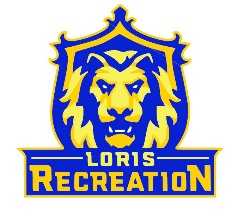 12U Basketball Team ClarkScheduleCoach: Archie ClarkDate					Opponent			Location_______________Thursday 1/26 @ 8:15pm (B)	vs 12U Marksberry		Loris High SchoolMonday 1/30 @ 6:15pm (B)		vs 12U Bennett		Loris High SchoolSaturday 2/4 @ 11:00am (B)	vs 12U Purcha		Loris High SchoolThursday 2/9 @ 8:15pm (G)	at 12U Bennett		Loris High SchoolSaturday 2/11 @ 11:00am (G)	at 12U Marksberry		Loris High SchoolMonday 2/13 @ 6:30pm (B)		vs Aynor #1			Loris High School Thursday 2/16 @ 8:15pm (G)	at 12U Purcha		Loris High School Saturday 2/18 @ TBD		Post-Season Tournament	Loris High School (B) = wear Blue Jerseys(G) = wear Gold Jerseys*Dates/Locations Subject to Change